Instrucciones Esta semana realizarás un trabajo de investigación sobre un país de AméricaTrabaja en un lugar tranquilo y sin ruidos para que te concentres en lo que debes hacerPuedes buscar información en tu texto escolar o en InternetLa información debes estar contenida en un pliego de papel Kraft o en un pliego de cartulinaSi no comprendes alguna de las instrucciones de la guía solicita ayuda de un adultoEsta actividad será evaluada formativamenteDebes ir realizando tus trabajos cada semana, ya que, estas serán tus evidencias que estás trabajando en casa.En algún momento se solicitarán las carpetas de tus trabajos para ser evaluados.Evaluación FormativaAhora a realizar el trabajo, lee atentamente lo que debes hacer. ACTIVIDAD 1Selecciona un país de América. Para cada país debes considerar lo siguiente:Ubicación geográficaNúmero de habitantesDescripción general del tipo de relieve Descripción general de los recursos económicosCapital del país seleccionadoIdioma que se hablaBanderaTradiciones más importantes del país seleccionadoACTIVIDAD 2Formato para realizar tu trabajo.Realizar el trabajo en un pliego de papel Kraft o Cartulina.Debes incluir imágenes o fotografía en el trabajoEl trabajo debe contener la bandera dibujada y pintadaDebes incluir en forma resumida los puntos solicitadosEl trabajo debe estar limpio y ordenado RecuerdaQue cada profesor tiene un teléfono institucional en donde puedes enviar una foto de tu trabajo (WhatsApp)Te presento una lista de cotejo con los puntajes máximos. Al evaluarte debes considerar si aprendiste los contenidos que se trataron en la unidad 1 (América: ubicación, paisaje y recursos)                                                                                      Lista de cotejo                                                                                                             Nombre____________________________ Curso________ Fecha______________Puntaje Real 21 puntos                                Puntaje obtenido ____________________________________   Te doy un ejemplo para que realices tu trabajo. Tú tienes que elegir otro país que no sea Bolivia ÉXITO EN TU TRABAJOTema: Continente americanoSemana 10                                               Guía N°10Tema: Continente americanoSemana 10                                               Guía N°10NOMBRE DE ESTUDIANTE:CURSO:4° AÑOFECHA: Semana del 01 de junio de 2020FECHA: Semana del 01 de junio de 2020OBJETIVO DE APRENDIZAJE OA8 Describir distintos paisajes del continente americano, considerando climas, ríos, población, idiomas, países y grandes ciudades, entre otros, y utilizando vocabulario geográfico adecuado.OBJETIVO DE APRENDIZAJE OA8 Describir distintos paisajes del continente americano, considerando climas, ríos, población, idiomas, países y grandes ciudades, entre otros, y utilizando vocabulario geográfico adecuado.OBJETIVO DE LA CLASE: Seleccionar un país de América, considerando la diversidad de nuestro continente tanto en el aspecto geográfico como cultural. OBJETIVO DE LA CLASE: Seleccionar un país de América, considerando la diversidad de nuestro continente tanto en el aspecto geográfico como cultural. La evaluación formativa te permite darte cuenta de tus avances y retrocesos de los aprendizajes en las diferentes asignaturas del plan de estudios.                 NO LLEVA NOTA (acumulativa)UNIDAD    UNOAmérica: ubicación, paisaje y recursosObjetivos de aprendizajesOA6 Ubicar lugares en un mapa, utilizando coordenadas geográficas como referencia (paralelos y meridianos).OA7 Distinguir recursos naturales renovables y no renovables, reconocer el carácter limitado de los recursos naturales y la necesidad de cuidarlos, e identificar recursos presentes en objetos y bienes cotidianos.OA8 Describir distintos paisajes del continente americano, considerando climas, ríos, población, idiomas, países y grandes ciudades, entre otros, y utilizando vocabulario geográfico adecuado.OA9 Reconocer y ubicar los principales recursos naturales de América, considerando su distribución geográfica, su uso, y la importancia de cuidarlos en el marco de un desarrollo sostenible.INDICADORES Puntaje   SINOSelecciona un país de América     1Describe la ubicación geográfica    3 Indica en No de habitantes    2Nombra a lo menos dos recursos económicos del país    2 Describe el tipo de relieve    3Indica el nombre de la capital del país    1Indica el idioma que se habla    1Dibuja la bandera y la pinta    3Nombra a lo menos 2 tradiciones del país seleccionado    2Presenta el trabajo limpio y ordenado    3Puntaje total         21SOLUCIONARIO O RESPUESTA ESPERADASOLUCIONARIO O RESPUESTA ESPERADANÚMERO DE PREGUNTARESPUESTABoliviaBolivia está ubicada en América del Sur. Limita al norte y al este con Brasil, al sureste con Paraguay y, al Sur con Argentina, al Oeste con Perú y al suroeste con Chile. Bolivia debido a su ubicación geográfica no tiene salida al mar.El número de habitantes es 11.569.316Algunos recursos económicos de Bolivia son: gas natural y algunos minerales como plata, oro.El relieve de Bolivia consiste en que Bolivia es un país andino, aunque la mayor parte del país se extiende por la llanura amazónica. Podemos distinguir tres regiones físicas: Los Andes, la llanura amazónica, el Chacao.  Las cadenas montañosas y serranías en Bolivia están constituidas por rocas.Capital de Bolivia es La PazEl idioma oficial de Bolivia es el español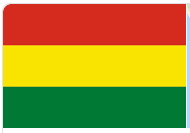 Alguna tradiciones de Bolivia son: Carnaval de Oruro, la fiesta de San JuanEl trabajo debe estar limpio y ordenado